MAN JUDUL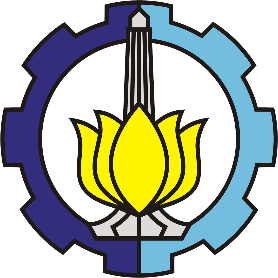 Halaman ini sengaja dikosongkanCOVER PAGEHalaman ini sengaja dikosongkanPERNYATAAN BEBAS PLAGIASISaya yang bertanda tangan di bawah ini.Nama			: Nama SayaNRP			: 023XXXXXXXXXXXgan di bawah ini Departemen / Prodi	: Teknik Instrumentasi / S.Tr Teknik InstrumentasiFakultas		: Fakultas Vokasi (FV)Perguruan Tinggi	: Institut Teknologi Sepuluh NopemberDengan ini menyatakan bahwa Tugas Akhir dengan judul “JUDUL ANDA” adalah benar karya saya sendiri dan bukan plagiat dari karya orang lain. Apabila di kemudian hari terbukti terdapat plagiat pada Tugas Akhir ini, maka saya bersedia menerima sanksi sesuai ketentuan yang berlaku.Demikian surat pernyataan ini saya buat dengan sebenarnya-benarnya.Halaman ini sengaja dikosongkanLEMBAR PENGESAHANTUGAS AKHIRPERANCANGAN HYBRID CONTROLLER PADA SISTEM PEMBANGKIT LISTRIK TENAGA SURYA (PLTS) DAN PEMBANGKIT LISTRIK TENAGA BAYU (PLTB) BERBASIS SISTEM KENDALI FUZZY TYPE 2Oleh:Nama SayaNRP. 023XXXXXXXXXXSurabaya,Halaman ini sengaja dikosongkanLEMBAR PENGESAHANPERANCANGAN HYBRID CONTROLLER PADA SISTEM PEMBANGKIT LISTRIK TENAGA SURYA (PLTS) DAN PEMBANGKIT LISTRIK TENAGA BAYU (PLTB) BERBASIS SISTEM KENDALI FUZZY TYPE 2TUGAS AKHIRDiajukan Untuk Memenuhi Salah Satu SyaratMemperoleh Gelar Sarjana TerapanpadaProgam Studi S.Tr Departemen Teknik InstrumentasiFakultas Vokasi (FV)Institut Teknologi Sepuluh NopemberOleh:NAMA SAYANRP. 023XXXXXXXXXXXDisetujui oleh Tim Penguji Tugas Akhir:Dr. Ir. Purwadi Agus Darwito., M.Sc.	…..………	(Pembimbing I)Herry Sufyan Hadi., S.T., M.T		………..…	(Pembimbing II)Dr. Ir. Totok Soehartanto., DEA		…………..	(Ketua Penguji)Murry Raditya, S.T., M.T.			…………..	(Penguji I)Brian Raafi’u., S.ST., M.T.		…………..	(Penguji II)SURABAYA2XXXHalaman ini sengaja dikosongkanPERANCANGAN HYBRID CONTROLLER PADA SISTEM PEMBANGKIT LISTRIK TENAGA SURYA (PLTS) DAN PEMBANGKIT LISTRIK TENAGA BAYU (PLTB) BERBASIS SISTEM KENDALI FUZZY TYPE 2ABSTRAKLorem Ipsum is simply dummy text of the printing and typesetting industry. Lorem Ipsum has been the industry's standard dummy text ever since the 1500s, when an unknown printer took a galley of type and scrambled it to make a type specimen book. It has survived not only five centuries, but also the leap into electronic typesetting, remaining essentially unchanged. It was popularised in the 1960s with the release of Letraset sheets containing Lorem Ipsum passages, and more recently with desktop publishing software like Aldus PageMaker including versions of Lorem Ipsum. Lorem Ipsum is simply dummy text of the printing and typesetting industry. Lorem Ipsum has been the industry's standard dummy text ever since the 1500s, when an unknown printer took a galley of type and scrambled it to make a type specimen book. It has survived not only five centuries, but also the leap into electronic typesetting, remaining essentially unchanged. It was popularised in the 1960sKata Kunci: ABS, Fault Tolerant Control, inverter, motor BLDC Halaman ini sengaja dikosongkanFAULT TOLERANT CONTROL (FTC) DESIGN ON REGENERATIVE ANTI-LOCK BRAKING SYSTEM WITH BLDC FOR ELECTRIC CAR APPLICATION WITH FAULTS ON ACTUATORABSTRACTLorem Ipsum is simply dummy text of the printing and typesetting industry. Lorem Ipsum has been the industry's standard dummy text ever since the 1500s, when an unknown printer took a galley of type and scrambled it to make a type specimen book. It has survived not only five centuries, but also the leap into electronic typesetting, remaining essentially unchanged. It was popularised in the 1960s with the release of Letraset sheets containing Lorem Ipsum passages, and more recently with desktop publishing software like Aldus PageMaker including versions of Lorem Ipsum. Lorem Ipsum is simply dummy text of the printing and typesetting industry. Lorem Ipsum has been the industry's standard dummy text ever since the 1500s, when an unknown printer took a galley of type and scrambled it to make a type specimen book. It has survived not only five centuries, but also the leap into electronic typesetting, remaining essentially unchanged. It was popularised in the 1960sKeywords: ABS, Fault Tolerant Control, inverter, motor BLDC Halaman ini sengaja dikosongkanKATA PENGANTARDuis autem vel eum iriure dolor in hendrerit in vulputate velit esse molestie consequat, vel illum dolore eu feugiat nulla facilisis at vero eros et accumsan et iusto odio dignissim qui blandit praesent luptatum zzril delenit augue duis dolore te feugait nulla facilisi:Lorem ipsum dolor sit amet, consetetur sadipscing elitrLorem ipsum dolor sit amet, consetetur sadipscing elitrLorem ipsum dolor sit amet, consetetur sadipscing elitrLorem ipsum dolor sit amet, consetetur sadipscing elitrLorem ipsum dolor sit amet, consetetur sadipscing elitrSerta pihak-pihak lain yang tidak dapat disebutkan satu-persatu. Semoga laporan tugas akhir ini dapat dipergunakan dengan sebaik-baiknya.Surabaya, XX Bulan 2XXXPenulisHalaman ini sengaja dikosongkanDAFTAR ISIDAFTAR GAMBARGambar 2.1 	Quarter car model	3Gambar 2.2 	Kurva hubungan slip ratio dengan friction coefficient mmmmmmmmm	3Gambar 2.3 	Six step inverter dan BLDC	Error! Bookmark not defined.Gambar 3.1 	Rangkaian equivalen BLDC	7Gambar 4.1 	Respon slip ratio saat pengereman	9Gambar 4.2 	Respon kecepatan kendaraan dan roda saat pengereman	Error! Bookmark not defined.Gambar 4.3 	State of charge baterai selama pengereman	Error! Bookmark not defined.Gambar 4.4 	Respon uji closed-loop speed	Error! Bookmark not defined.Gambar 4.5 	Respon slip ratio ABS	Error! Bookmark not defined.Gambar 4.6 	Respon kecepatan dengan ABS	Error! Bookmark not defined.Gambar 4.7 	Perbandingan kesalahan estimasi dan aktual	Error! Bookmark not defined.Gambar 4.8 	Perbandingan kesalahan estimasi dan aktual pada kesalahan open circuit	Error! Bookmark not defined.Gambar 4.9 	Perbandingan slip ratio dengan dan tanpa FTC pada kesalahan switch 1	Error! Bookmark not defined.Gambar 4.10 	Perbandingan penurunan kecepatan kesalahan switch 1	Error! Bookmark not defined.Gambar 4.11 	Perbandingan slip ratio dengan dan tanpa FTC pada kesalahan switch 2	Error! Bookmark not defined.Gambar 4.12 	Perbandingan penurunan kecepatan kesalahan switch 2	Error! Bookmark not defined.Gambar 4.13 	Perbandingan slip ratio dengan dan tanpa FTC pada kesalahan switch 3	Error! Bookmark not defined.Gambar 4.14 	Perbandingan penurunan kecepatan kesalahan switch 3	Error! Bookmark not defined.Gambar 4.15 	Perbandingan slip ratio dengan dan tanpa FTC pada kesalahan switch 4	Error! Bookmark not defined.Gambar 4.16 	Perbandingan penurunan kecepatan kesalahan switch 4	Error! Bookmark not defined.Gambar 4.17 	Perbandingan slip ratio dengan dan tanpa FTC pada kesalahan switch 5. Perbandingan slip ratio dengan dan tanpa FTC pada kesalahan Switch 1 dan 2	11Gambar 4.18 Perbandingan penurunan kecepatan kesalahan switch 5. Perbandingan slip ratio dengan dan tanpa FTC pada kesalahan Switch 1 dan 2	11Gambar 4.19 Perbandingan slip ratio dengan dan tanpa FTC pada kesalahan switch 6. Perbandingan slip ratio dengan dan tanpa FTC pada kesalahan Switch 1 dan 2	Error! Bookmark not defined.Gambar 4.20 Perbandingan penurunan kecepatan kesalahan switch 6. Perbandingan slip ratio dengan dan tanpa FTC pada kesalahan Switch 1 dan 2	Error! Bookmark not defined.Gambar 4.21 Perbandingan slip ratio dengan dan tanpa FTC pada kesalahan Switch 1 dan 2. Perbandingan slip ratio dengan dan tanpa FTC pada kesalahan Switch 1 dan 2	Error! Bookmark not defined.Gambar 4.22 Perbandingan Penurunan Kecepatan Kesalahan Switch 1 dan 2. Perbandingan slip ratio dengan dan tanpa FTC pada kesalahan Switch 1	Error! Bookmark not defined.Gambar 4.23 Perbandingan Slip Ratio dengan dan Tanpa FTC pada Kesalahan Switch 3 dan 4. Perbandingan slip ratio dengan dan tanpa FTC pada kesalahan Switch 1 dan 2	Error! Bookmark not defined.Gambar 4.IV.24 Perbandingan Penurunan Kecepatan Kesalahan Switch 3 dan 4. Perbandingan slip ratio dengan dan tanpa FTC pada kesalahan Switch 1 dan 2. Perbandingan slip ratio dengan dan tanpa FTC pada kesalahan Switch 1 dan 2	Error! Bookmark not defined.Gambar 4.25 Perbandingan Slip Ratio dengan dan Tanpa FTC pada Kesalahan Switch 5 dan 6. Perbandingan slip ratio dengan dan tanpa FTC pada kesalahan Switch 1 dan 2. Perbandingan slip ratio dengan dan tanpa FTC pada kesalahan Switch 1 dan 2	Error! Bookmark not defined.Gambar 4.26 Perbandingan Penurunan Kecepatan Kesalahan Switch 5 dan 6. Perbandingan slip ratio dengan dan tanpa FTC pada kesalahan Switch 1 dan 2. Perbandingan slip ratio dengan dan tanpa FTC pada kesalahan Switch 1 dan 2	Error! Bookmark not defined.DAFTAR TABELTabel 2.1 Urutan komutasi six-step inverter	4Tabel 3.1 Variabel pada persamaan gaya	6Tabel 3.2. Parameter kontroler slip ratio	Error! Bookmark not defined.Tabel 4.1. Performansi kontrol speed	10Halaman ini sengaja dikosongkan
PENDAHULUANLatar BelakangLatar belakang berisi alasan mengapa riset yang diambil perlu untuk diselesaikan. Kedua perlu diberikan penjelasan menyeluruh perkembangan riset untuk mengatasi masalah dalam riset yang diambil. Ketiga adalah alasan pemilihan metode dalam riset yang diambil dibandingkan dengan perkembangan pada point kedua. Keempat perlu diberikan penjelasan perkembangan riset kedepan atas diselesaikannya riset yang diambil.Lorem ipsum dolor sit amet, consetetur sadipscing elitr. Lorem ipsum dolor sit amet, consetetur sadipscing elitr, Lorem ipsum dolor sit amet, consetetur sadipscing elitr . Lorem ipsum dolor sit amet, consetetur sadipscing elitr.Lorem ipsum dolor sit amet, consetetur sadipscing elitr . Lorem ipsum dolor sit amet, consetetur sadipscing elitr. Lorem ipsum dolor sit amet, consetetur sadipscing elitr, Lorem ipsum dolor sit amet, consetetur sadipscing elitr, Lorem ipsum dolor sit amet, consetetur sadipscing elitr. Lorem ipsum dolor sit amet, consetetur sadipscing elitr. Lorem ipsum dolor sit amet, consetetur sadipscing elitr. Lorem ipsum dolor sit amet, consetetur sadipscing elitr. Lorem ipsum dolor sit amet, consetetur sadipscing elitr. At vero eos et accusam et justo duo dolores et ea rebum. Stet clita kasd gubergren, no sea takimata sanctus est Lorem ipsum dolor sit amet. Lorem ipsum dolor sit amet, consetetur sadipscing elitr, sed diam nonumy eirmod tempor invidunt ut labore et dolore magna aliquyam erat, sed diam voluptua. At vero eos et accusam et justo duo dolores et ea rebum. Stet clita kasd gubergren, no sea takimata sanctus est Lorem ipsum dolor sit amet. Lorem ipsum dolor sit amet, consetetur sadipscing elitr. At vero eos et accusam et justo duo dolores et ea rebum. Stet clita kasd gubergren, no sea takimata sanctus est Lorem ipsum dolor sit amet. Lorem ipsum dolor sit amet, consetetur sadipscing elitr, sed diam nonumy eirmod Rumusan MasalahRumusan masalah berisi runtutan masalah yang akan diselesaikan dalam riset yang diambil:Lorem ipsum dolor sit amet, consetetur sadipscing elitr?Lorem ipsum dolor sit amet, consetetur sadipscing elitr?TujuanTujuan dijelaskan untuk, minimal, menjawab rumusan masalah yang dibuat:Lorem ipsum dolor sit amet, consetetur sadipscing elitrLorem ipsum dolor sit amet, consetetur sadipscing elitrBatasan MasalahBatasan masalah sesuatu yang harus diberikan pada riset yang diambil untuk menghilangkan generalisasi asumsi. Misalkan brand, ruang lingkup plant, tipe alat, dsb:Lorem ipsum dolor sit amet, consetetur sadipscing elitrLorem ipsum dolor sit amet, consetetur sadipscing elitrLorem ipsum dolor sit amet, consetetur sadipscing elitrSistematika LaporanSistematika laporan berisi gambaran singkat bagaimana struktur peenulisan laporan tugas akhir untuk memudahkan pembaca dalam mamahami alur laporan. Lorem ipsum dolor sit amet, consetetur sadipscing elitr. At vero eos et accusam et justo duo dolores et ea rebum. Stet clita kasd gubergren, no sea takimata sanctus est Lorem ipsum dolor sit amet. Lorem ipsum dolor sit amet, consetetur sadipscing elitr, sed diam nonumy eirmod tempor invidunt ut labore et dolore magna aliquyam erat, sed diam voluptua. At vero eos et accusam et justo duo dolores et ea rebum. Stet clita kasd gubergren, no sea takimata sanctus est Lorem ipsum dolor sit amet 
TINJAUAN PUSTAKA DAN DASAR TEORISub Materi 1Teori penunjang berisi studi pustaka materi dalam riset yang diambil . Persamaan ditulis sesuai dengan format berikut, rata kiri dengan Cambria Math (Font size: 12) dan ukuran numbering (2.1) adalah 12. Sitasi harus selalu diberikan jika mengambil referensi dari sumber lain: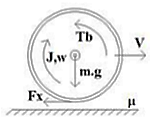 Gambar 2.1 Quarter car modelSub Materi 2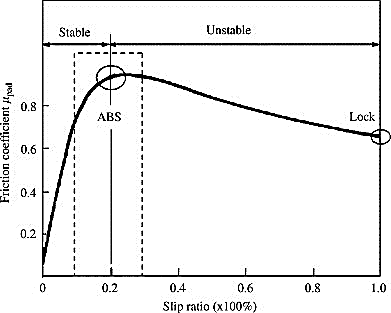 Gambar 2.2 Kurva hubungan slip ratio dengan friction coefficient mmmmmmmmmAt vero eos et accusam et justo duo dolores et ea rebum. Stet clita kasd gubergren, no sea takimata sanctus est Lorem ipsum dolor sit amet.Sub Materi 3Lorem ipsum dolor sit amet, consetetur sadipscing elitr, sed diam nonumy eirmod tempor invidunt ut labore et dolore magna aliquyam erat, sed diam voluptua. Jika Panjang tabel tidak melebihi ukuran A4, maka tabel tidak diperkenankan terpotong dengan halaman lain sehingga harus dalam 1 halaman yang sama. Jika panjang tabel melebihi panjang A4, header tabel (baris merah dibawah) harus dimunculkan dalam halaman lanjutanTabel 2.1 Urutan komutasi six-step inverter hmhj mbmbm nmbmmm kkkkkk djduuud ddjj
METODOLOGI PENELITIANMetodologi penelitian diawali dengan flowchart detail tentang riset yang diambil. Gambar pada flowchart dapat terkuantifikasi dengan angka. Hal yang bersifat kualitatif dapat dijelaskan dengan detail pada sub materi setelah flowchart untuk lebih menjelaskan alur penelitian.Catatan, jika data yang digunakan menyerupai materi pada BAB 2, maka sebaiknya melakukan rujukan pada persamaan, gambar, atau tabel yang telah ditulis pada BAB 2 sehingga tidak diperlukan penulisan kembali pada BAB 3.Studi literaturLorem ipsum dolor sit amet, consectetur adipiscing elit, sed do eiusmod tempor incididunt ut labore et dolore magna aliqua. Ut enim ad minim veniam, quis nostrud exercitation ullamco laboris nisi ut aliquip ex ea commodo consequat. Duis aute irure dolor in reprehenderit in voluptate velit esse cillum dolore eu fugiat nulla pariatur. Excepteur sint occaecat cupidatat non proident, sunt in culpa qui officia deserunt mollit anim id est laborum.Sub Materi 2Sub Sub Materi 1Lorem ipsum dolor sit amet, consectetur adipiscing elit, sed do eiusmod tempor incididunt ut labore et dolore magna aliqua. Ut enim ad minim veniam, quis nostrud exercitation ullamco laboris nisi ut aliquip ex ea commodo consequat. Duis aute irure dolor in reprehenderit in voluptate velit esse cillum dolore eu fugiat nulla pariatur. Excepteur sint occaecat cupidatat non proident, sunt in culpa qui officia deserunt mollit anim id est laborum.:Lorem ipsum dolor sit amet, consectetur adipiscing elit, sed do eiusmod tempor incididunt ut labore et dolore magna aliqua. Ut enim ad minim veniam, quis nostrud exercitation ullamco laboris nisi ut aliquip ex ea commodo consequat, (2.1), (2.2), (2.3):Tabel 3.1 Variabel pada persamaan gayaSub Sub Materi 2Lorem ipsum dolor sit amet, consectetur adipiscing elit, sed do eiusmod tempor incididunt ut labore et dolore magna aliqua. Ut enim ad minim veniam, quis nostrud exercitation ullamco laboris nisi ut aliquip ex ea commodo consequat Sub Materi 3Lorem ipsum dolor sit amet, consectetur adipiscing elit, sed do eiusmod tempor incididunt ut labore et dolore magna aliqua. Ut enim ad minim veniam, quis nostrud exercitation ullamco laboris nisi ut aliquip ex ea commodo consequat. Duis aute irure dolor in reprehenderit in voluptate velit esse cillum dolore eu fugiat nulla pariatur. Excepteur sint occaecat cupidatat non proident, sunt in culpa qui officia deserunt mollit anim id est laborum:Sub Materi 4Duis aute irure dolor in reprehenderit in voluptate velit esse cillum dolore eu fugiat nulla pariatur. Excepteur sint occaecat cupidatat non proident, sunt in culpa qui officia deserunt mollit anim id est laborum 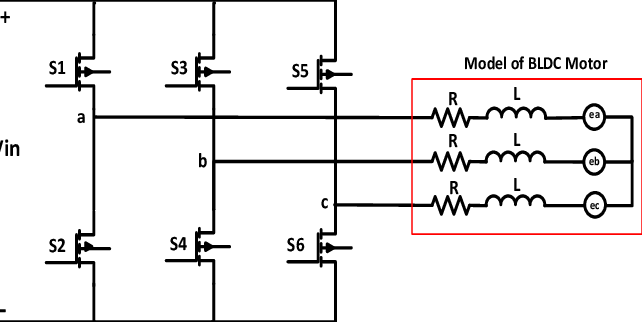 Gambar 3.1 Rangkaian equivalen BLDCSub Materi 5Duis aute irure dolor in reprehenderit in voluptate velit esse cillum dolore eu fugiat nulla pariatur. Excepteur sint occaecat cupidatat non proident, sunt in culpa qui officia deserunt mollit anim id est laborum.Halaman ini sengaja dikosongkan
HASIL DAN PEMBAHASANBAB IV membahas secara detail hasil temuan terhadap riset yang diambil untuk menjaawab rumusan masalah.Sub Materi 1Lorem ipsum dolor sit amet, consectetur adipiscing elit, sed do eiusmod tempor incididunt ut labore et dolore magna aliqua. Ut enim ad minim veniam, quis nostrud exercitation ullamco laboris nisi ut aliquip ex ea commodo consequat.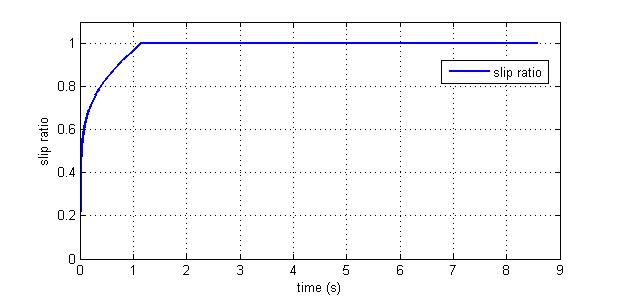 Gambar 4.1 Respon slip ratio saat pengeremanLorem ipsum dolor sit amet, consectetur adipiscing elit, sed do eiusmod tempor incididunt ut labore et dolore magna aliqua. Ut enim ad minim veniam, quis nostrud exercitation ullamco laboris nisi ut aliquip ex ea commodo consequat. Duis aute irure dolor in reprehenderit in voluptate velit esse cillum dolore eu fugiat nulla pariatur. cepteur sint occaecat cupidatat non proident, sunt in culpa qui officia deserunt mollit anim id est laborum. Sub Materi 2Lorem ipsum dolor sit amet, consectetur adipiscing elit, sed do eiusmod tempor incididunt ut labore et dolore magna aliqua. Ut enim ad minim veniam, quis nostrud exercitation ullamco laboris nisi ut aliquip ex ea commodo consequat. Duis aute irure dolor in reprehenderit in voluptate velit esse cillum dolore eu fugiat nulla Lorem ipsum dolor sit amet, consectetur adipiscing elit, sed do eiusmod tempor incididunt ut labore et dolore magna aliqua. Ut enim ad minim veniam, quis nostrud exercitation ullamco laboris nisi ut aliquip ex ea commodo consequat. Duis aute irure dolor in reprehenderit in voluptate velit esse cillum dolore eu fugiat nulla pariatur. Tabel 4.1 Performansi kontrol speedSub Materi 3Lorem ipsum dolor sit amet, consectetur adipiscing elit, sed do eiusmod tempor incididunt ut labore et dolore magna aliqua. Ut enim ad minim veniam, quis nostrud exercitation ullamco laboris nisi ut aliquip ex ea commodo consequat. Duis aute irure dolor in reprehenderit in voluptate velit esse cillum dolore eu fugiat nulla pariatur. Sub Materi 4Lorem ipsum dolor sit amet, consectetur adipiscing elit, sed do eiusmod tempor incididunt ut labore et dolore magna aliqua. Ut enim ad minim veniam, quis nostrud exercitation ullamco laboris nisi ut aliquip ex ea commodo consequat. Duis aute irure dolor in reprehenderit in voluptate velit esse cillum dolore eu fugiat nulla pariatur.Kesalahan pada Switch 1Lorem ipsum dolor sit amet, consectetur adipiscing elit, sed do eiusmod tempor incididunt ut labore et dolore magna aliqua:Kesalahan pada Switch 2 Lorem ipsum dolor sit amet, consectetur adipiscing elit, sed do eiusmod tempor incididunt ut labore et dolore magna aliqua. Ut enim ad minim veniam, quis nostrud exercitation ullamco laboris nisi ut aliquip ex ea commodo consequat. Duis aute irure dolor in reprehenderit in voluptate velit esse cillum dolore:Kesalahan pada Switch 3Lorem ipsum dolor sit amet, consectetur adipiscing elit, sed do eiusmod tempor incididunt ut labore et dolore magna aliqua:gkdfhdfhnzdkhhf.hn.xhhhhjhlkxfjhlxjhjn,xmfhn.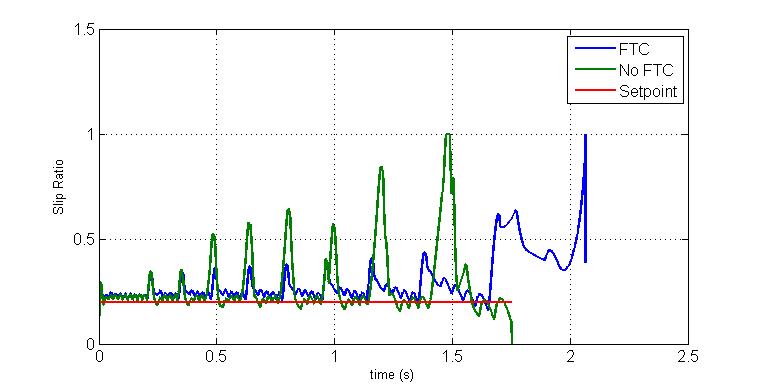 Gambar 4.2 Perbandingan slip ratio dengan dan tanpa FTC pada kesalahan switch 5. Perbandingan slip ratio dengan dan tanpa FTC pada kesalahan Switch 1 dan 2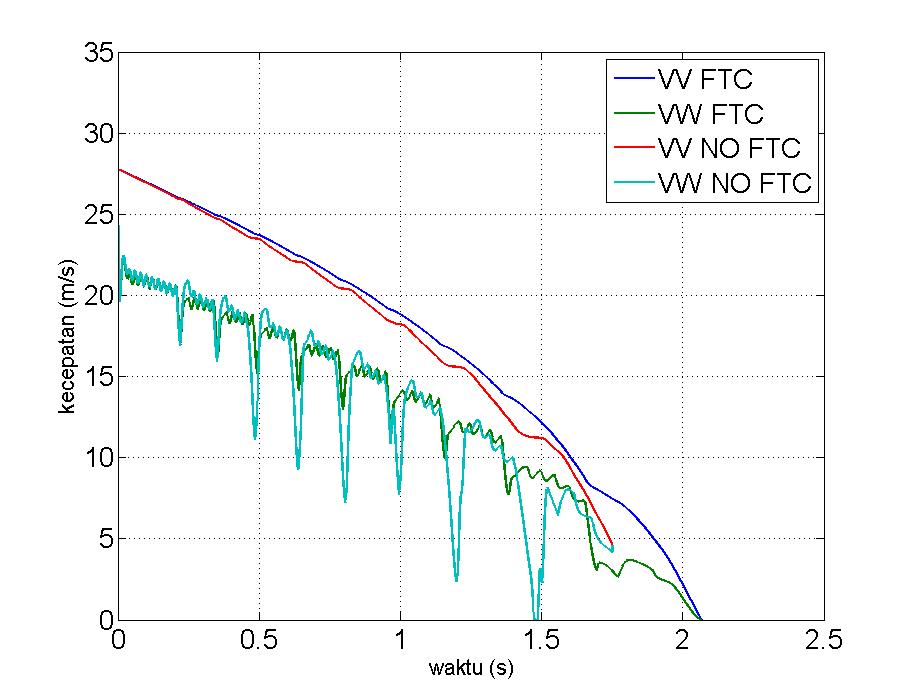 Gambar 4.3 Perbandingan penurunan kecepatan kesalahan switch 5. Perbandingan slip ratio dengan dan tanpa FTC pada kesalahan Switch 1 dan Halaman ini sengaja dikosongkan
KESIMPULAN DAN SARANKesimpulanKesimpulan menjawab permasalahan dengan penjelasan detail informasi yang telah dibahas pada BAB 4:Lorem ipsum dolor sit amet, consetetur sadipscing elitr.Lorem ipsum dolor sit amet, consetetur sadipscing elitr.Lorem ipsum dolor sit amet, consetetur sadipscing elitrSaranSaran berisi tentang kemungkinan penelitian lanjutan:Lorem ipsum dolor sit amet, consetetur sadipscing elitr.Lorem ipsum dolor sit amet, consetetur sadipscing elitr.Lorem ipsum dolor sit amet, consetetur sadipscingHalaman ini sengaja dikosongkanDAFTAR PUSTAKABai, L. (2011). Electric Drive System with BLDC Motor. International Conference on Electric Information and Control Engineering (p. 254). Kuala Lumpur: Universiti Malaya.Blanke, M. (1999). Fault Tolerant Control Systems. London: Adventure Workd Press.Cho, J. R. (2007). Braking Distance Prediction by Hydroplanning Analysis of 3-D Patterned Tire Model. Journal of System Design and Dynamics, 1(3), 398-409.Cui, G., & al., e. (2017). Slip Control of Electric Vehicle Based on Tire-Road Friction Coefficient Estimation. Hindawi Mathematical Problems in Engineering.Errabelli, R. (2012). Fault-Tolerant Voltage Source Inverter for Permanent Magnet Drives. IEEE Transactions on Power Electronics, 27.Gao, Y. (2001). Electronic Braking System of EV and HEV--Integration of Regenerative Braking, Automatic Braking Force Control and ABS. 42 Volt Technology and Advanced Vehicle Electrical Systems.Guo, J., Jian, X., & Lin, G. (2014). Performance Evaluation of an Anti-Lock Braking System for Electric Vehicles with a Fuzzy Sliding Mode Control. Energies, 7, 6459-6476.Indriawati, K. (n.d.). Robust Fuzzy Observer-based Fault Tolerant Tracking Control for Nonlinear Systems with Stimultaneous Actuator and Sensor Faults: Application to a DC Series Motor Speed Drive. Praise Worthy Prize, 375-385.Lubbers, K. (2014). Design and Analysis of a Model Based Low Level Slip Controller Based on a Hybrid Braking System. Science in Systems and Control Delft University.M., A. (n.d.). PID Control. Control Systems, Robotics, and Automation, 2.Manias, S. (2017). Power Electronics and Motor Drive Systems. Athens: Academic Press.Murali, T. (2017). Four Quadrant Operation and Control of Three Phase BLDC Motor. International Conference on Circuits Power and Computing Technology.Offer, G. J. (2010). Comparative analysis of battery electric, hydrogen fuel cell, and hybrid vehicle in a future sustainable road transport system. energy policy, 38, 24-29.Saleh, A. (2014). Speed Control of Brushless DC Motor Based on Fractional Order PID Controller. Internal Journal of Computer Applications.Shiosansi, R. (2008). Emissions Impacts and Benefits of Plug-in Hybrid Electric Vehicles and Vehicle-to-Grid Services. Environmental Science Technology, 1199-1204.Singh, C. P. (2012). State-space Based Simulink Modeling of BLDC Motor and its Speed Control Using Fuzzy PID Controller. International Journal of Advances in Engineering Science and Technology, 2, 359-369.Suganya, M. K. (2014). Simulation of Four Quadrant Operation of Three Phase BLDC Motor Using Fuzzy. International Journal of Innovative Research in Science. Engineering, and Techology, 3(1).Tashakori, A. (2011). Modeling of BLDC Motor with Ideal Back-EMF for Automotive Applications. World Congress on Engineering. London.Tur, O. (2007). An Introduction to Regenerative Braking of Electric Vehicles as Anti-Lock Braking System. Proceedings of 2007 IEEE Intelligent Vehicles Symposium, (pp. 13-15). Istanbul.Urquizo, A. (2011). PID Controller. Dipetik Januari 28, 2019, dari https://en.wikipedia.org/wiki/PID_controller#/media/File:PID_en.svgWestbrook, M. H. (2005). Development and future of battery, hybrid, and fuel-cell cars. London: The Institution of Electrical Engineers.Yedamale, P. (2003). Brushless DC (BLDC) Motor Fundamentals. Arizona: Microchip Technology.LAMPIRANSistem Pengereman Regenerative sebagai ABSZfhzdddh fhxxfh fhddjd hxfgx dngz nfgkdjghskldr gjdkfgsdlkr jgdkfdslk gjdlkfgdl fgsldkglsdg fljgsldj fgjdljs. Jdfgkhdkslgh zgbmbgd zbgglz ngzdkgdklg kjzfglz. jghzdkghz, gkdjhgk dghkdgh dkhfglkdg.Quarter Car Model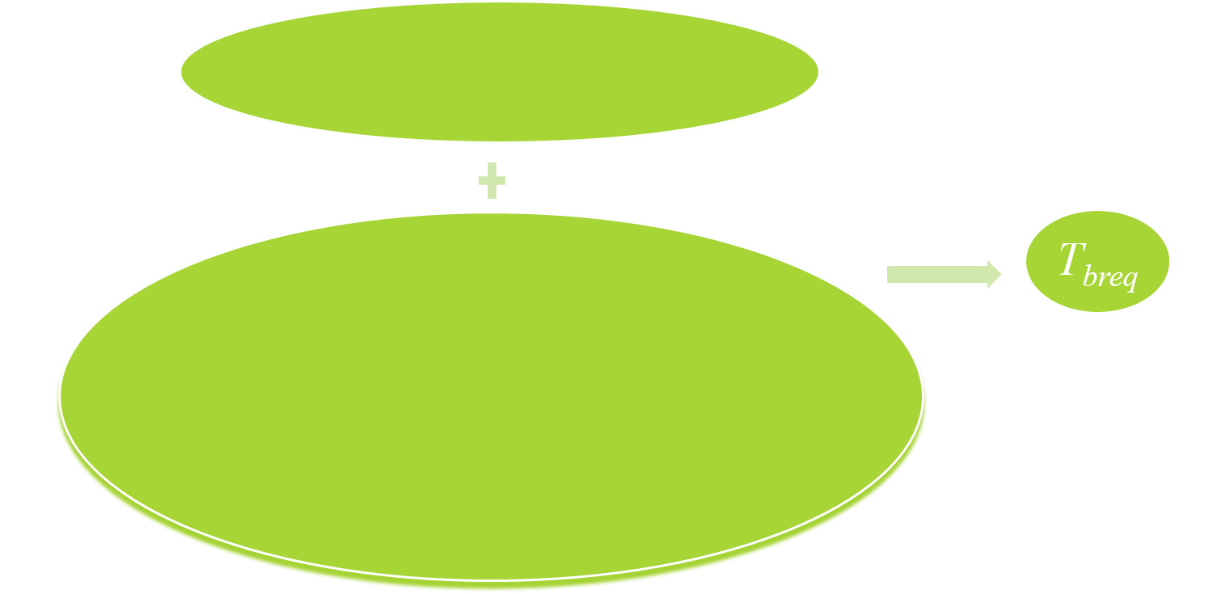 Gambar B.1 Diagram blok algoritma hfjsKKode Matlabclc;%% parameter m  = 425;r  = 0.325;Af = 3.1;Cr = 0.3;v0 = 27.778;freq_max = 20000;h  = 0.01;nb_p = 4;Ts_vect = 50e-6;Halaman ini sengaja dikosongkanBIODATA PENULIS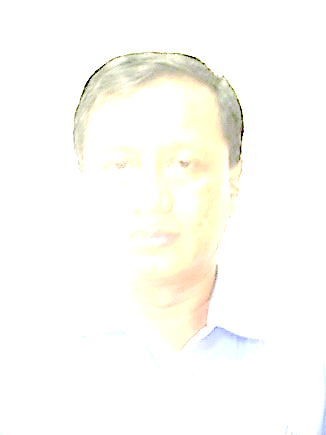 Nnnnnnnnnnnnnnnn nnnnnnnnnnn nnnnnnnn hvhhhhhhhh nnnnnnnnn nnnnnnnnnnnn nnnnnnnnn nnnnnnnnnnnn bvm. Mjgdgmdjfghdgh mjfhhhhhhhhhhhhhhhhhhh mfmffffffffm mggggggggggg gggggggggg mgjfhdjhjjjj hfghdgdhgdujd mfmfmfmfmff. Kmmmm mmmmm hdjghghjdghdjh dfshdsgh mmmmm mmmmmvnhbm bmmmmmmmmmm.  Mmmm mmmmm mmmmm mmmmm mmmmmmm mmm bbbbbbb bbbbbbbbbb bbbbbbbbbbb nbzcbcxbccc. Msjfkjshflskzkl fsdhrgjseyrs dhfzsdgzsjgs.Surabaya, XX Bulan 2XXXYang membuat pernyataan,Nama SayaNRP. 023XXXXXXXXXMenyetujui,Pembimbing INama & Gelar Pembimbing 1NIP. XXXXXMenyetujui,Pembimbing IINama & Gelar Pembimbing 2NIP. XXXXXMengetahui,Kepala DepartemenTeknik Instrumentasi FV-ITSNama & Gelar Kepala DepartemenNIP. XXXXXMengetahui,Kepala DepartemenTeknik Instrumentasi FV-ITSNama & Gelar Kepala DepartemenNIP. XXXXXNama:Nama SayaNRP :023XXXXXXXXXDepartemen:Teknik Instrumentasi FV - ITSDosen Pembimbing:Pembimbing 1Pembimbing 2Name:My NameNRP :023XXXXXXXXXDepartment:Instrumentation Engineering FV - ITSSupervisors:Supervisor 1	Supervisor 2(2.)(2.)(2.)Rotor Pos. (deg)H1H2H3Switch tutupPhasePhasePhaseRotor Pos. (deg)H1H2H3Switch tutupABC0-60100Q1 Q4+-Off60-120110Q1 Q6+Off-120-180010Q3 Q6Off+-180-240011Q3 Q2-+off240-300001Q5 Q2-Off+300-360101Q5 Q4off-+(3.)(3.)No.SimbolVariabel (satuan)Nilai1.Massa QCM (kg)4252.Percepatan gravitasi (m/s2)9,83.Koefisien aerodinamik0,34.Densitas udara (kg/m3)1,2255.Luas permukaan frontal (m2)3,17.Koefisien resistansi putaran roda0,018.Sudut jalan qcm (rad)0(3.)(3.)(3.)Kriteria PerformansiNilaiRise time0,12 sSettling Time0,18 sMax. overshoot0%